Murray Language Academy National Junior Honor Society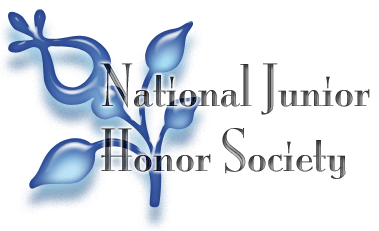 2024 School Activities and Community Service LogRequired Service Hours: 15             Required Activities: 3Must Be Turned in Before/By: May 10th, 2024Student Name ___________________________________________  Grade Level ________  		Date Turned In: _________________Parent Signature _________________________________________Total Number of Completed Activities during the 2023-2024 School Year: ____________Student Signature: _________________________________Total Number of Completed Hours of Service: ____________Student Signature: _________________________________School Activity (Participated In…)Sponsor/Teacher SignatureDate of Participation1.2.3.4.5.6.7. 8.9.10.Community Service ActivitySponsor SignatureDate of Participation# of Hours of Service1.2.3.4.5.6.7. 8.9.10.11.12.13.14.15.